Società Bocciofila … ………..Comitato Provinciale … ……..Categoria2^DataGiornataAndataRitornoGIOCATORI A DISPOSIZIONEGIOCATORI A DISPOSIZIONEC A T E G O R I AN°CARTELLINOTIRODIPREC1^COPPIAINDIVIDUALETERNA2^   COPPIAINDIVIDUALE1^COP P IA2^COPPIATERNA123456789101112Allenatore TecnicoTess. NDirigente AccompagnatoreTess. N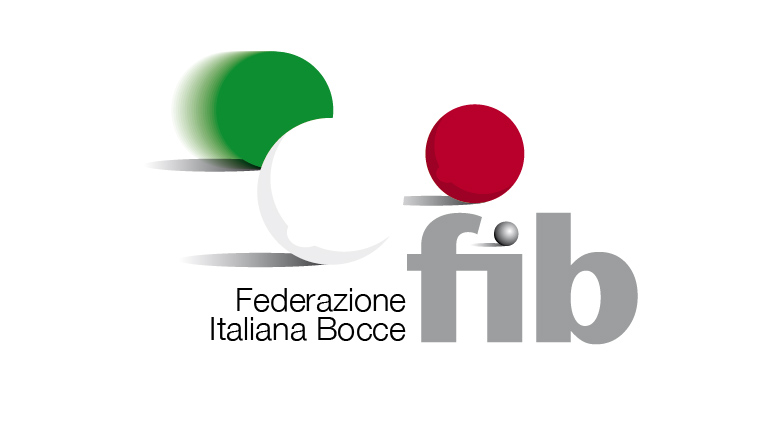 